Session 1https://www.bbc.co.uk/iplayer/episode/b0923c3c/the-zoo-series-1-4-the-wegetarianhttps://www.educationquizzes.com/ks1/science/animals-carnivores-herbivores-and-omnivores/You can check out what is healthy for humans at the following website. (Warning – some clips contain images of fishmongers and butchers which some children might not want to watch).https://www.bbc.co.uk/bitesize/topics/zv4cwmn/resources/1  Remember it is the types of food being described. Many people (including some of us in Seaton class) choose not to eat meat, but can still choose foods from the different food groups to eat very healthily. Session 2Listen to: https://youtu.be/b-vp2tvTcW4How would you look after all the animals in “Jacob O’Reilly wants a pet” story? Think about their habitat/home and what they would need to eat.Pick 3 different animals to complete the table:Can you write instructions on how to care for one of the animals?When we write instructions, we should try and remember to say when to do things (First, Next, Then…) and to use BOSSY Verbs! (Playing ‘Simon Says’ is a great way to remember who those bossy verbs work).Example:To care for a fish.First, set up a fish tank with water plants and maybe ornaments.Next, fill the fish tank with water.Then, add the fish.Finally, don’t forget to give it fish food! To care for a ………………………………..Session 3https://youtu.be/AmREiMAGwkU - Oliver’s Milkshake has fun adding things to a sentence. Can you remember the order from the story? What came first? Then, what did they add? Can you remember what was the final list?Maybe you could cut these out and put them in order:Tip-top tastyFrothyCreamyYummyFruityDreamyScrummyNicey-Icey I like a delicious, tomatoey, cheesy, squishy and scrumptious vegetable lasagne.How about you?Can you describe a food you like using lots of adjectives? Is your favourite food juicy vegetables or a meaty meal?I like a ________________ , ___________________ , __________, _________ and ___________________   _______________________.Session 4 and 5Spend some time to enter the Bridge school nature competition. Maybe you could add information on what your spotted creatures enjoy eating.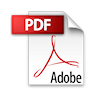 Extra IdeasCan you help with some cooking? Maybe you could make a frothy, nicey-icey, tip-top tasty milkshake!Have fun!AnimalHabitat/HomeFood